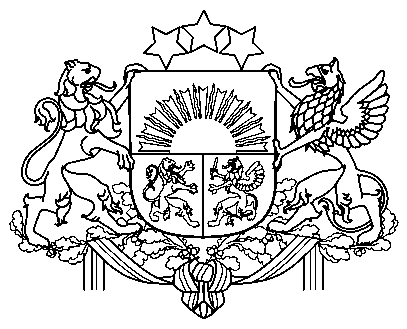 Latvijas Republikas tiesībsargsBaznīcas iela 25, Rīga, LV-1010, tālr.: 67686768, e-pasts: tiesibsargs@tiesibsargs.lv, www.tiesibsargs.lvRīgāDatums skatāms laika zīmogā Nr. 6-2/542Uz 24.08.2023 V-3-08/2023Biedrība “Latvijas Daudzbērnu ģimeņu apvienība”laiks.gimenei@gmail.comPar bērna kopšanas pabalstu un tiesībām uz pensijuLatvijas Republikas tiesībsargs ir saņēmis biedrības “Latvijas Daudzbērnu ģimeņu apvienība” (turpmāk – Biedrība) iesniegumu, kurā lūgts sniegt vērtējumu Valsts sociālo pabalstu likuma 7.panta otrajā daļā noteiktajam regulējumam, kas liedz saņemt vienam vecākam bērna kopšanas pabalstu, bet otram vecākam – vecāku pabalstu.Iesniegumā arī norādīts uz to, ka sakarā ar likumā “Par valsts pensijām” noteiktā minimālā apdrošināšanas stāža palielināšanu no 15 un 20 gadiem no 2025.gada 1.janvāra palielināsies to vecāku skaits, kam nebūs uzkrāts nepieciešamais stāžs vecuma pensijas piešķiršanai. Kā arī Biedrība lūdz viedokli par likuma “Par valsts pensijām” 11.panta ceturtajā daļā noteikto 25 gadu apdrošināšanas stāža nosacījumu attiecībā pret daudzbērnu mātēm.[1] Latvijas Republikas Satversmes (turpmāk – Satversme) 110.panta pirmais teikums noteic, valsts aizsargā un atbalsta laulību — savienību starp vīrieti un sievieti, ģimeni, vecāku un bērna tiesības.Satversmes 110.pantā valsts ir uzņēmusies plašus ģimenes un bērna aizsardzības pienākumus, tostarp arī pienākumu finansiāli atbalstīt vecākus bērna pirmajos dzīves gados. Valstij, īstenojot Satversmes 110.pantā paredzētos pienākumus, ir jābūt spējīgai sniegt saprātīgu atbalstu ģimenei, it īpaši gadījumos, kad vecāki bērnam nepieciešamos līdzekļus nodrošināt nav spējīgi.Ģimenēm ar bērniem līdz viena gada vecumam rodas papildu vajadzības - gan finansiāli materiālajā aspektā, gan arī vajadzība izbrīvēt personiskam kontaktam ar bērnu nepieciešamo laiku. Visi bērni šajā vecumā ir tiesīgi saņemt nepieciešamo valsts atbalstu, kas viņiem nodrošinātu iespējami labāko aprūpi un, vēlams, arī vecāku klātbūtni. Savukārt, valstij ir jābūt spējīgai sniegt saprātīgu atbalstu ģimenei, it īpaši gadījumos, kad vecāki bērnam nepieciešamos līdzekļus nodrošināt nav spējīgi.Vienlaikus no Satversmes 110.panta izriet likumdevēja rīcības brīvība, regulējot jautājumu par to, cik lielu pabalstu un pēc kādiem kritērijiem tā vai cita personu grupa saņems.Atbalsts ģimenēm ar maziem bērniem tiek sniegts saskaņā ar Valsts sociālo pabalstu likuma un likuma “Par maternitātes un slimības apdrošināšanu” normām, attiecīgi vecākiem ir iespējams saņemt bērna kopšanas pabalstu un vecāku pabalstu.Valsts sociālo pabalstu likuma 7.panta pirmā ar indeksu 1 daļa noteic, ka bērna kopšanas pabalstu piešķir personai, kura kopj bērnu līdz divu gadu vecumam. Savukārt šā panta otrā daļa noteic, ja personai ir tiesības uz vecāku pabalstu un bērna kopšanas pabalstu par vienu un to pašu bērnu un par vienu un to pašu laikposmu, abus pabalstus piešķir un izmaksā vienai no šā likuma 16.panta pirmajā, otrajā vai trešajā daļā minētajām personām. Bērna kopšanas pabalstu nepiešķir par bērnu, sakarā ar kura piedzimšanu ir piešķirts maternitātes pabalsts par to pašu laikposmu. Atbilstoši Valsts sociālo pabalstu likuma 16.pantā noteiktajam bērna kopšanas pabalstu piešķir vienam no bērna vecākiem, aizbildnim vai personai, kura faktiski audzina bērnu.Tāds pats nosacījums ir ietverts likuma “Par maternitātes un slimības apdrošināšanu” 10. ar indeksu 4 panta otrajā daļā. Proti, vecāku pabalstu piešķir un izmaksā vienlaikus ar bērna kopšanas pabalstu vienai šā panta pirmajā daļā minētajai personai par vienu un to pašu bērnu un par vienu un to pašu laikposmu.Tādējādi Valsts sociālo pabalstu likums un likums “Par maternitātes un slimības apdrošināšanu” paredz, ja personai ir tiesības gan uz vecāku pabalstu, gan uz bērna kopšanas pabalstu, tad šos abus pabalstus piešķir un izmaksā vienai personai, t.i., vienam no bērna vecākiem. Šāda kārtība ir spēkā no 2014.gada 1.oktobra. Līdz 2014.gada 1.oktobrim atbilstoši Valsts sociālo pabalstu likumā noteiktajam pastāvēja nosacījums, ka bērna kopšanas pabalstu ir tiesības saņemt personai, kura nav sociāli apdrošināta, t.i., nav darba ņēmējs vai pašnodarbināta persona, turklāt šo pabalstu nepiešķir par bērnu, sakarā ar kura piedzimšanu vai kopšanu ir piešķirts maternitātes pabalsts vai vecāku pabalsts par to pašu laikposmu. Tādējādi tiesību normas nepieļāva šo divu pabalstu veidu (valsts sociālā pabalsta un sociālās apdrošināšanas pabalsta) pārklāšanos jeb atbalsta sniegšanu divkāršā apmērā (gan sociālās apdrošināšanas sistēmas, gan valsts sociālo pabalstu sistēmas ietvaros). Tāpat kā tagad, arī līdz 2014.gada 1.oktobrim attiecīgo pabalstu piešķīra tikai vienam no bērna vecākiem.Ar 2013.gada 6.novembra grozījumiem Valsts sociālo pabalstu likumā un likumā “Par maternitātes un slimības apdrošināšanu”, kas spēkā stājās 2014.gada 1.oktobrī, likumdevējs mainīja iepriekš pastāvošo sistēmu, kas nepieļāva bērna kopšanas pabalsta un vecāku pabalsta pārklāšanos. Proti, no 2014.gada 1.oktobra vecāks vienlaikus var saņemt gan bērna kopšanas pabalstu, gan vecāku pabalstu, ja personai ir tiesības uz to. Vienlaikus joprojām tika saglabāta iepriekš iedibinātā kārtība, ka abus pabalstu vai tikai bērna kopšanas pabalstu, ja personai nav tiesību uz vecāku pabalstu, piešķir vienam no vecākiem.Papildus tam jāatzīmē, ka saskaņā ar likuma “Par valsts sociālo apdrošināšanu” 6.pantā noteikto laikā, kad persona kopj bērnu un saņem bērna kopšanas pabalstu un vecāku pabalstu, ir pakļauta pensiju apdrošināšanai, apdrošināšanai pret bezdarbu un invaliditātes apdrošināšanai. Tas nozīmē, ka pabalstu saņemšanas laikā persona ir apdrošināta trim sociālās apdrošināšanas riskiem, kas nākotnē dod tiesības uz attiecīgā veida sociālās apdrošināšanas pakalpojumu. Piemēram, sociālās apdrošināšanas iemaksas pensiju apdrošināšanai rada tiesības uz vecuma pensiju. Taču jāatzīmē, ka atbilstoši likuma “Par valsts sociālo apdrošināšanu” 19.pantā noteiktajam, iemaksas no valsts un speciālā sociālās apdrošināšanas budžeta netiek veiktas, ja par to pašu periodu par personu ir veiktas iemaksas kā par darba ņēmēju vai pašnodarbināto personu.No minētā izriet, ka valsts ģimenēm ar maziem bērniem ir paredzējusi īpašu atbalstu – bērna kopšanas pabalstu kā universālu pabalstu personai, kura kopj bērnu līdz divu gadu vecumam, un vecāku pabalstu, kas atvieto vecākam ienākumu zudumu laikā, kad tas atrodas bērna kopšanas atvaļinājumā. Likumdevējs ir izšķīries, ka šos pabalstus, vienu vai abus, maksā vienam no vecākiem, garantējot, ka pabalstu saņemšanas laikā viņš paliek sociāli aizsargāts. Vecākiem savā starpā ir jāvienojas, kurš no vecākiem pieprasa un saņem pabalstus.Parasti pabalstus izvēlas saņemt māte, kas nodrošina bērna ikdienas aprūpi tā pirmajos dzīves gados. Taču atsevišķos gadījumos vecāki vienojas, ka pabalstus saņems tēvs, lai gan bērna ikdienas aprūpi joprojām nodrošina māte. Parasti šāda izvēle ir pamatota ar lielāku finansiālo ieguvumu pabalstu izmaksas laikā, nepievēršot vērību tam, ka māte, kas, faktiski aprūpējot bērnu, atrodas bērna kopšanas atvaļinājumā, vai nav nodarbināta, zaudē valsts sniegto sociālo aizsardzību.Tiesībsargs uzskata, ka valsts ir radījusi sistēmu, lai finansiāli atbalstītu ģimeni, kad tajā ir ienācis bērns. Bērna kopšanas pabalstu un vecāku pabalstu ir vienlīdzīgas tiesības saņemt abiem vecākiem, un tas, kurš vecāks saņem šos pabalstus, ir atkarīgs no konkrētās ģimenes izvēles. Tiesībsarga ieskatā, šī izvēle būtu izdarāma ne tikai vadoties no tūlītējiem finansiāliem apsvērumiem, proti, iespējas saņemt apmēra ziņā lielāko pabalstu summu, bet arī skatoties nākotnē, proti, domājot par to, vai un kādā apmērā personai tiks nodrošināta sociālā aizsardzība, iestājoties attiecīgam sociālajam riskam.[2] Attiecībā uz riskiem sakarā ar likumā “Par valsts pensijām” noteiktā vecuma pensijas piešķiršanai nepieciešamā apdrošināšanas stāža palielināšanu, jāatzīmē, ka jau 2012.gada 14.jūnijā, lai nodrošinātu pensiju sistēmas stabilitāti ilgtermiņā, likumdevējs, izvērtējot valsts demogrāfisko un ekonomisko situāciju, izšķīrās paaugstināt vecumu, pēc kura sasniegšanas personām ir tiesības uz vecuma pensiju, pagarināt vecuma pensijas saņemšanai nepieciešamo apdrošināšanas stāžu, kā arī noteikt tiesības vecuma pensiju pieprasīt priekšlaicīgi bez termiņa ierobežojuma.Satversmes tiesa ir atzinusi, ka tiesības uz izmaksām no sociālās apdrošināšanas līdzekļiem, atšķirībā no tiesībām saņemt sociālo palīdzību, ir cieši saistītas ar pienākumu izdarīt attiecīgas iemaksas speciālajā budžetā. Viens no sociālās apdrošināšanas pamatprincipiem ir tas, ka saņemamais valsts sociālās apdrošināšanas pakalpojums atbilst veiktajām sociālās apdrošināšanas iemaksām. Apdrošināšanas iemaksas ir personas ilgtermiņa ieguldījums, kas tai nākotnē, iestājoties sociālās apdrošināšanas riskam, garantēs sociālo nodrošinājumu. Turklāt sociālo apdrošināšanu raksturo tas, ka pati persona šajā sistēmā līdzdarbojas visā savas nodarbinātības periodā. Tātad persona Satversmes 109.pantā paredzētās tiesības var pilnvērtīgi izmantot tad, ja ir līdzdarbojusies sociālās apdrošināšanas sistēmā. Tādā gadījumā sociālās apdrošināšanas pakalpojuma apmērs ir proporcionāls veiktajām apdrošināšanas iemaksām.Pensiju sistēma ir viena no valsts sociālās apdrošināšanas sistēmas sastāvdaļām, kas ir balstīta uz personas individuālu iesaisti sociālās apdrošināšanas sistēmā. Atbilstoši likuma “Par valsts pensijām” 11.panta pirmajai daļai tiesības uz vecuma pensiju ir sievietēm un vīriešiem, kuri sasnieguši 65 gadu vecumu un kuru apdrošināšanas stāžs nav mazāks par 20 gadiem. Šā panta ceturtajā un sestajā daļā noteikti izņēmuma gadījumi, kuros persona var saņemt pensiju arī priekšlaicīgi. Likuma “Par valsts pensijām” pārejas noteikumu 8.1 un 8.2 punkts noteic vecuma pensijas piešķiršanai nepieciešamo vecumu un apdrošināšanas stāžu periodā no 2014.gada 1.janvāra līdz 2024.gada 31.decembrim.Saskaņā ar likuma “Par valsts pensijām” 9.pantu valsts pensijas apmērs ir atkarīgs no apdrošināšanas stāža, kurā ieskaitāmi mēneši, kuros veiktas vai bija jāveic apdrošināšanas iemaksas attiecīgajam sociālās apdrošināšanas veidam. Savukārt apdrošināšanas stāžu veido apdrošināšanas iemaksu periodi, kuru laikā persona bijusi obligāti sociāli apdrošināmā persona kā darba ņēmējs vai pašnodarbināta persona. Tāpat apdrošināšanas stāžu veido periodi, par kuriem sociālās apdrošināšanas iemaksas ir veiktas no valsts vai sociālās apdrošināšanas speciālā budžeta, piemēram, laiks, kad persona ir atzīta par personu ar invaliditāti un nestrādā, laiks, kad persona saņem bezdarbnieka pabalstu, slimības pabalstu, vecāku pabalstu un bērna kopšanas pabalstu, kā arī laiks, kad persona ir brīvprātīgi pievienojusies sociālajai apdrošināšanai un veikusi apdrošināšanas iemaksas attiecīgajam sociālās apdrošināšanas veidam.Proti, likums “Par valsts sociālo apdrošināšanu” paredz personai tiesības valsts sociālai apdrošināšanai pievienoties arī brīvprātīgi. Saskaņā ar minētā likuma 5.panta trešo daļu brīvprātīgi valsts sociālajai apdrošināšanai var pievienoties 15 gadu vecumu sasniegušās personas, kuru pastāvīgā dzīvesvieta ir Latvijas Republikā un kuras nav pakļautas obligātajai sociālajai apdrošināšanai Latvijas Republikā. Pensiju apdrošināšanai brīvprātīgi var pievienoties persona, kurai saskaņā ar likumu “Par valsts pensijām” nav piešķirta valsts vecuma pensija, un pensiju apdrošināšanai, invaliditātes apdrošināšanai, maternitātes un slimības apdrošināšanai un vecāku apdrošināšanai — pašnodarbinātā laulātais, kurš nav sasniedzis vecumu, kas dod tiesības saņemt valsts vecuma pensiju, vai kuram nav piešķirta valsts vecuma pensija (tai skaitā priekšlaicīgi).Savukārt, ja personas iesaiste sociālās apdrošināšanas sistēmā nav bijusi pietiekama, t.i., personai nav uzkrāts pensijas piešķiršanai nepieciešamais apdrošināšanas stāžs, lai rastos tiesības uz valsts pensiju, Valsts sociālo pabalstu likums garantē tiesības saņemt valsts sociālā nodrošinājuma pabalstu. Proti, saskaņā ar Valsts sociālo pabalstu likuma 13.pantu personai, kurai nav tiesību saņemt valsts pensiju, piemēram, vecuma pensiju, piešķir valsts sociālā nodrošinājuma pabalstu. Tādējādi valsts ir garantējusi sociālo atbalstu personām, kurām nav tiesību to saņemt sociālās apdrošināšanas sistēmas ietvaros.[3] Likuma “Par valsts pensijām” 11.panta ceturtā daļa noteic, ka tiesības uz vecuma pensiju piecus gadus pirms šā panta pirmajā daļā noteiktā vecuma sasniegšanas, ja apdrošināšanas stāžs nav mazāks par 25 gadiem, ir bērna vecākam vai aizbildnim, kurš laika periodā, līdz bērns sasniedzis 18 gadu vecumu, ne mazāk kā astoņus gadus ir aprūpējis piecus vai vairāk bērnus vai bērnu, kurš normatīvajos aktos noteiktajā kārtībā vismaz astoņus gadus ir bijis atzīts par bērnu ar invaliditāti. Šādu tiesību nav personai, kurai atņemtas aprūpes vai aizgādības tiesības vai kura atcelta no aizbildņa pienākumu pildīšanas nekārtīgas šo pienākumu izpildīšanas dēļ.Proti, likums atsevišķām personu grupām, tostarp piecu un vairāk bērnu vecākiem, paredz tiesības pensionēties no agrāka vecuma, piecus gadus pirms vecuma pensijas piešķiršanai noteiktā vecuma. Vienlaikus, lai šīs tiesības persona varētu izmantot, likumdevējs ir paredzējis augstāku nepieciešamā apdrošināšanas stāža slieksni, kā tas ir vispārējā gadījumā. Lai persona varētu šīs tiesības izmantot, viņas apdrošināšanas stāžam ir jābūt vismaz 25 gadi.Satversmes tiesa ir atzinusi, ka prasības, kas valstij izvirzāmas saistībā ar tās pienākumu nodrošināt personām vecuma pensiju, nav attiecināmas uz priekšlaicīgo pensionēšanos. Priekšlaicīgā vecuma pensija ir valsts noteikta papildu sociālā garantija, kuras izmantošana ir atkarīga no personas subjektīvajiem apsvērumiem, bet apmērs - no sociālās apdrošināšanas speciālā budžeta iespējām. Turklāt valstij ir plaša rīcības brīvība gan attiecīgo personu loka izvēlē, gan papildu sociālo garantiju piešķiršanas kritēriju noteikšanā.Kā jau iepriekš minēts, nosacījumi vecuma pensijas piešķiršanai, tostarp minimālais apdrošināšanas stāžs vispārējā gadījumā un minimālais apdrošināšanas stāžs priekšlaicīgas pensionēšanas gadījumā ir cieši saistīts ar iespējām nodrošināt pensiju izmaksu, jeb pensiju sistēmas stabilitāti ilgtermiņā.Tā kā likums “Par valsts pensijām” noteiktam personu lokam paredz īpaši labvēlīgu tiesisko regulējumu pensionēties priekšlaicīgi, likumdevējs var noteikt arī augstāku nepieciešamā apdrošināšanas stāža slieksni, nekā tas ir noteikts vispārīgi. Ņemot vērā to, ka no 2025.gada 1.janvāra minimālais apdrošināšanas stāžs vecuma pensijas piešķiršanai ir 20 gadi, savukārt maksimāli iespējamais apdrošināšanas stāžs cilvēkam 65 gadu vecumā var būt 45 gadi (ja pieņem, ka cilvēks ir sācis darba gaitas 20 gadu vecumā), līdz ar to prasība uzkrāt apdrošināšanas stāžu vismaz 25 gadus, lai rastos tiesības uz priekšlaicīgu pensionēšanos, tiesībsarga ieskatā ir samērīga.Turklāt jāatzīmē, ka personai, ja viņa nav obligāti sociāli apdrošināta, t.i., sociālās apdrošināšanas iemaksas par viņu netiek neveiktas ne kā par nodarbinātu vai pašnodarbinātu personu, ne no valsts vai speciālā budžeta, tad viņai ir tiesības sociālai apdrošināšanai pievienoties brīvprātīgi, tādējādi nodrošinot sev tiesības saņemt izmaksas no sociālās apdrošināšanas sistēmas.Saskaņā ar Tiesībsarga likuma 24.panta otrajā daļā nostiprināto, izskatījis personas iesniegumu, tiesībsargs var ierosināt pārbaudes lietu, ja tas atbilst tiesībsarga funkcijām un uzdevumiem un personas norādīto jautājumu ir iespējams risināt. Ievērojot visu iepriekš minēto, pārbaudes lieta par Jūsu iesniegumā minētajiem problēmjautājumiem nav ierosināma.Ar cieņutiesībsarga pilnvarojumāGita Gailītegita.gailite@tiesibsargs.lvŠis dokuments ir parakstīts ar drošu elektronisko parakstu un satur laika zīmoguSociālo, ekonomisko un kultūras tiesību nodaļas vadītājaIneta Rezevska